A 2018/2019-es tanév II. félévétőlduális formában induló mesterszakoka Miskolci Egyetem Gépészmérnöki és Informatikai KaránCéges kapcsolattartók és elérhetőségük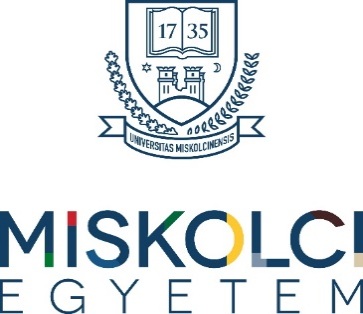 MISKOLCI EGYETEMGépészmérnöki és Informatikai KarMesterszakVállalati partnerGépészmérnöki MScBorsodChem Zrt. (Kazincbarcika) /vegyipari gépész spec./Gépészmérnöki MScContinental Dohányipari Zrt. (Sátoraljaújhely)Gépészmérnöki MScCsaba Metál Zrt. (Békéscsaba)Gépészmérnöki MScJohnson Electric Hungary Kft. (Hatvan)Gépészmérnöki MScJohnson Electric Hungary Kft. (Ózd)Gépészmérnöki MScKIS Szerelő és Kereskedő Kft. /vegyipari gépész spec./ (Sajóbábony)Gépészmérnöki MScMOL Petrolkémia Zrt. /vegyipari gépész spec./ (Tiszaújváros)Gépészmérnöki MScShinwa Magyarország Precíziós Kft. (Miskolc)Logisztikai mérnöki MScBay Zoltán Alkalmazott Kutatási Közhasznú Nonprofit Kft. (Miskolc)Logisztikai mérnöki MScContinental Dohányipari Zrt. (Sátoraljaújhely)Logisztikai mérnöki MScJohnson Electric Hungary Kft. (Ózd)Logisztikai mérnöki MScMiskolc Holding Zrt. (Miskolc)Logisztikai mérnöki MScShinwa Magyarország Precíziós Kft. (Miskolc)Mechatronikai mérnöki MScContinental Dohányipari Zrt. (Sátoraljaújhely)Mechatronikai mérnöki MScJohnson Electric Hungary Kft. (Hatvan)Mechatronikai mérnöki MScJohnson Electric Hungary Kft. (Ózd)Mechatronikai mérnöki MScShinwa Magyarország Precíziós Kft. (Miskolc)Mérnökinformatikus MScBay Zoltán Alkalmazott Kutatási Közhasznú Nonprofit Kft. (Miskolc)Mérnökinformatikus MScDorsum Zrt. (Miskolc)Mérnökinformatikus MScShinwa Magyarország Precíziós Kft. (Miskolc)Villamosmérnöki MScContinental Dohányipari Zrt. (Sátoraljaújhely)Villamosmérnöki MScJohnson Electric Hungary Kft. (Hatvan)Villamosmérnöki MScJohnson Electric Hungary Kft. (Ózd)Villamosmérnöki MScMICRO-MAX Méréstechnikai, Automatizálási Kereskedelmi és Szolgáltató Kft. (Miskolc)Villamosmérnöki MScShinwa Magyarország Precíziós Kft. (Miskolc)CégHonlapKapcsolattartóBay Zoltán Alkalmazott Kutatási Közhasznú Nonprofit Kft. (mérnökinformatikus MSc képzés esetén)www.idkk.huTarjányi-Koczák Mariannjelentkezes(kukac)idkk.huBay Zoltán Alkalmazott Kutatási Közhasznú Nonprofit Kft. (logisztikai mérnöki MSc képzés esetén)www.bayzoltan.huDr. Ladányi Richárdosztályvezetőrichard.ladanyi@bayzoltan.huBorsodChem Zrt.www.borsodchem-group.comSzívos-Radácsi EszterHR specialistaeszter.radacsi@borsodchem.euContinental Dohányipari Zrt.www.continentaltobacco.comKun Emeseszemélyügyi vezetőemese.kun@continentaltobacco.comCsaba Metál Zrt.www.csabametal.huMajoros Csabavezérigazgató-helyettescs.majoros@csabametal.huDorsum Zrt.www.idkk.huTarjányi-Koczák Mariannjelentkezes(kukac)idkk.huJohnson Electric Hungary Kft. (Hatvan)www.johnsonelectric.comPető KingaSr HR Generalistakinga.peto@johnsonelectric.comJohnson Electric Hungary Kft. (Ózd)www.johnsonelectric.comLénárt LeventeHR Generalistalevente.lenart@johnsonelectric.comKIS Szerelő és Kereskedő Kft.www.kiskft.huBárdos Csabahegesztési felelősbardos.csaba@kiskft.huMICRO-MAX Méréstechnikai, Automatizálási, Kereskedelmi és Szolgáltató Kft.www.micromax.huKödöböcz Józsefügyvezetőkodobocz@micro-max.huMiskolc Holding Zrt.www.miskolcholding.huBotkóné Danielszky Beátaképzésszervezési munkatársbotkone.danielszky.beata@miskolcholding.huMOL Petrolkémia Zrt.www.mol.hu/dualiskepzesNémethné Dr. Sóvágó JuditMPKdualiskepzes@mol.huShinwa Magyarország Precíziós Kft.www.shinwa-net.comMurvai Zsuzsanna HR munkatársmurvaizs@shinwa.hu